Osnovna škola – Scuola elementare RIVARELA
Emonijska  4, 52466 Novigrad – Cittanova
Email: ured@os-rivarela-novigrad.skole.hr
Tel: +385(0) 52 757 005 / Fax: +385(0) 52 757 218
OIB: 27267656235    MB: 03036413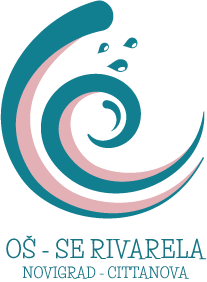 IBAN: HR95 2380 0061 1200 0284 3
KLASA: 400-02/20-01/02UR.BROJ: 2105-03-14-20-6Novigrad, 15.12.2020.OBRAZLOŽENJE 2. IZMJENA I DOPUNAFINANCIJSKOG PLANA ZA 2020.G.SAŽETAK DJELOKRUGA RADA PRORAČUNSKOG KORISNIKAOsnovna škola - Scuola elementare RIVARELA Novigrad javna je ustanova sa sjedištem u Novigradu. Osnivač Škole je Istarska županija. Djelatnost Škole je odgoj i obrazovanje djece i mladih, te Osnovno glazbeno obrazovanje. Škola radi u jednoj, jutarnjoj smjeni. Nastava započinje u 8,00 a završava u 14,10 sati. U školi je organiziran produženi boravak učenika koji započinje u 11,30 i traje do 16,30. Nastava se odvija u slijedećim oblicima: redovna, izborna, dodatna i dopunska, a izvodi se prema nastavnom planu i programu koje je donijelo Ministarstvo znanosti, obrazovanja i sporta, prema Godišnjem planu i programu rada te Kurikulumu Osnovne škole - Scuola elementare RIVARELA Novigrad za školsku 2019./2020. godinu. Školu polazi 272 učenika u 15 odijela. Područna škola u Karigadoru zatvorena je prije osam godina. Glazbeni odjel  djeluje kao proširena djelatnost pri Osnovnoj školi  te radi u poslije podnevnim satima. Nastava se odvija prema Godišnjem planu i programu rada te Kurikulumu Glazbenog odjela za školsku 2019./2020. godinu.NAZIV PROGRAMAProgram školovanja učenika, program produženog boravka, program izvanškolskih i izvannastavnih aktivnosti i drugi izvanstandardni programi u osnovnim školama, program rada s darovitim učenicima, program osobnih asistenta u nastavi za učenike s posebnim potrebama te programi Glazbenog odjela: obvezni predmeti, temeljni predmet struke, solfeggio, skupno muziciranje i teorija glazbe.Vremensko razdoblje trajanja programa: od 01.09.2019. do 31.08.2020.OBRAZLOŽENJE PROGRAMAPrioritet škole je realizacija kvalitetnog odgoja i obrazovanja učenika, redovito stručno usavršavanje učitelja, stručnih suradnika, administrativnog osoblja i ravnatelja te konstantno praćenje i vrednovanje kvalitete rada i kontinuirano poboljšanje  nastavnog standarda.  Poticanje učenika na samostalnost, kreativno izražavanje te poticanje  talenata i sposobnosti uključivanjem u izvannastavne i izvanškolske aktivnosti, natjecanja i projekte u koje je Škola uključena,  priredbe i manifestacije. Poticanje učenika za sudjelovanje na sportskim aktivnostima, uključivanja u natjecanja na školskoj, županijskoj i državnoj razini, organiziranja zajedničkih aktivnosti učitelja, roditelja i učenika, organiziranja izvannastavnih i izvanškolskih aktivnosti radi upoznavanja kulturne baštine. Prioritet Glazbenog odjela je kvalitetno glazbeno obrazovanje učenika, poticanje učenika na kreativno izražavanje, samostalno i grupno muziciranje, redovita  natjecanja, sudjelovanje na koncertima kao i  redovito stručno usavršavanje učitelja.NAZIV AKTIVNOSTI: Školska kuhinjaOpis aktivnosti: kvalitetna prehrana učenika i omogućavanje prehrane učenika koji nakon nastave imaju dodatne školske aktivnosti (Glazbeni odjel).Opći ciljevi: kvalitetna prehrana učenika, što veći broj uključenih učenika u prehranu škole.Posebni ciljevi: osvještavanje učenika o zdravim prehrambenim navikama.Ostvareni ciljevi aktivnosti i pokazatelji uspješnosti realizacije tih ciljeva:Od ukupnog broja učenika školskom prehranom koristi se ukupno 89% učenika.NAZIV AKTIVNOSTI: Produženi boravakOpis aktivnosti: zbrinjavanja djece mlađe školske dobi, učenici od 1. do 4. razreda nakon završetka nastave u razdoblju od 11,30 do 16,30.Opći ciljevi: pomoć zaposlenim roditeljima, kvalitetno provedeno slobodno vrijeme i podizanje kvalitete življenja.Posebni ciljevi: zbog suvremenog načina života sve većem broju roditelja nameće se potreba za zbrinjavanjem djece nakon završetka nastave tj. do njihovog povratka s radnog mjesta u sve kasnijim popodnevnim satima.Ostvareni ciljevi aktivnosti i pokazatelji uspješnosti realizacije tih ciljeva:Zbog znatno povećanog broja učenika upisanih u  prvi razred u školskoj 2019./2020. godini, otvorena je i četvrta grupa PB.NAZIV AKTIVNOSTI: InformatikaOpis aktivnosti: učenici naše Škole započinju s informatičkom pismenošću od prvog razreda osnovne škole te imaju po jedan sat tjedno informatike što znatno olakšava nastavak rada u višim razredima.Opći ciljevi: informatičko opismenjavanje učenika u ranoj školskoj dobi.Posebni ciljevi: u vrijeme kad je informatička pismenost ključna kompetencija opismenjavanje u ranoj školskoj dobi veoma je značajno.Ostvareni ciljevi aktivnosti i pokazatelji uspješnosti realizacije tih ciljeva:Od početka uvođenja informatike u niže razrede, uključeni su svi učenici (100%).NAZIV AKTIVNOSTI: Rad psihologaOpis aktivnosti: Psiholog u našoj Školi radi pola radnog vremena, odnosno dva i pol radna dana tjedno. Potreba za psihologom u raznim odgojno obrazovnim situacijama prevencije, pomoći, usmjeravanja, konzultiranja učenika, učitelja i roditelja je neophodna i nemoguće je zamisliti kvalitetno i stručno obavljanje djelatnosti bez njegove pomoći.Opći ciljevi: Zbog obima i prirode posla koja sve više iziskuje pomoć i praćenje psihologa, njegova je uloga od neupitne važnosti prije svega zbog rada s rizičnom skupinom djece u provedbi Školskog preventivnog programa prevencije nasilja i ovisnosti. Školski psiholog aktivno radi kao član Povjerenstva za procjenu psihofizičke spremnosti za polazak djeteta u osnovnu školu, dijagnosticira specifične teškoće u učenju i pomaže učenicima u postizanju boljeg školskog uspjeha. Isto tako radi i na prepoznavanju i identifikaciji darovitih učenika i razvija zajedeno s timom programe za poticanje njihovih sposobnosti. Specifične kompetencije psihologa omogućuje mu da prepoznaje poteškoće u ponašanju kod  djece i u vršnjačkim odnosima, emocionalne ili obiteljske poteškoće te u radu s djecom pomaže im da ih prevladaju.Posebni ciljevi: Rad s roditeljima kroz savjetovanje i edukativna predavanja na roditeljskim sastancima. Pomaganje roditeljima u prepoznavanju  i razumijevanju  razvojne i individualne potrebe učenika. Poticanje u  razvoju djetetovih potencijala i aktivno pridonijeti njegovom uspješnom obrazovanju.NAZIV AKTIVNOSTI: Prevencija nasiljaOpis aktivnosti: edukativni program kojim se potiče povećanje tolerancije kod učenika.Opći ciljevi: Osvijestiti učenike na  prihvaćanje različitosti i potaknuti razvoj tolerancije na iste.Posebni ciljevi: prevencija nasilja među vršnjacima, poboljšanje komunikacije među vršnjacima.Ostvareni ciljevi aktivnosti i pokazatelji uspješnosti realizacije tih ciljeva: održane radionice na temu prevencije nasilja u suradnji s Centrom za savjetovanje, edukaciju i humanitarno djelovanje ''Krugovi'', odlazak na edukativne kino predstave.NAZIV AKTIVNOSTI: Kvalitetna nastavaOpis aktivnosti: poboljšanje odgojno obrazovnog rada u školi.Opći ciljevi: Učinkovito stručno usavršavanje treba biti u funkciji poticanja profesionalnog razvoja učitelja i stručnih suradnika, koje će se rezultirati izvođenjem nastave i boljim obrazovnim postignućima učenika. Profesionalni je razvoj kontinuirani proces koji se reflektira u cjeloživotnom pristupu učenju te postaje sve važnijim prioritetom u odgojno-obrazovnim sustavima.Posebni ciljevi: kontinuitet održavanja kvalitetne nastave.Ostvareni ciljevi aktivnosti i pokazatelji uspješnosti realizacije tih ciljeva:Naši se učitelji i stručni suradnici već cijeli niz godina stručno usavršavaju po programima AZOO, kao i dodatnim programima stručnog usavršavanja kao što su: "Teorija izbora u školi - put ka kvalitetnoj školi - školi bez prisile" Dr. Williama Glassera, programi Korak po korak, Meditacije, ICT-Edu. Uključili smo se u edukaciju Četiri sobe promjene, koja se smatra najkorisnijim i najpraktičnijim konceptom promjene u poslovnom svijetu. NAZIV AKTIVNOSTI: Škola stvaralaštva „Novigradsko proljeće“Opis aktivnosti: Škola dječjeg stvaralaštva "Novigradsko proljeće" jedina je Škola za darovitu djecu u Republici Hrvatskoj. Prateći programi koji se odvijaju u sklopu rada Škole stvaralaštva: koncerti, izložbe, kazališne predstave, posjete glumaca i pjevača, dostupni su i građanima i gostima Novigrada te uvelike obogaćuju kulturni život Grada.Opći ciljevi: poticanje kreativnosti kod učitelja i učenika u izvannastavnim aktivnostima i prihvaćanje drugačijeg načina rada.Posebni ciljevi: primjena različitih metodičkih pristupa i njihova korelacija u ostvarivanju jezično-umjetničkih sadržaja.Ostvareni ciljevi aktivnosti i pokazatelji uspješnosti realizacije tih ciljeva:Sudjelovalo je 320 učenika iz gotovo svih županija.NAZIV AKTIVNOSTI: Zavičajna nastava - „ Folklor u Novigradu“.Opis aktivnosti: Projekt Istarske županije, Implementacija zavičajnih sadržaja u osnovnim školama. Projektne aktivnosti implementacije zavičajne nastave u Istarskoj županiji u sklopu institucionalizacije zavičajne nastave  realiziralo se predstavljanjem aktivnosti kroz projektne integrirane dane.Opći ciljevi: poticati kreativno povezivanje zavičajne nastave s nastavnim programima, implementirati zavičajne sadržaje u nastavne planove i programe.Posebni ciljevi: njegovati ishodište zavičajnosti u širem interkulturalnom i multikulturalnom kontekstu, njegovati dvojezičnost u lokalnoj zajednici, različitost i posebnost kultura te učenje vrijednosti za ljudska prava.Ostvareni ciljevi aktivnosti i pokazatelji uspješnosti realizacije tih ciljeva: Projekt nije završen u školskoj godini 2019./2020. zbog epidemiološke situacije te se nastavlja i u školskoj godini 2020./2021. Preostalih cca 550,00 kn potrošiti ćemo na prezentaciju i izložbe za Završnu prezentaciju koja će se održati u sklopu Smotre zavičajnosti Istarske županije. NAZIV AKTIVNOSTI:  Županijska natjecanjaOpis aktivnosti: prezentacija učeničkih znanja, vještina i sposobnosti.Opći ciljevi: Cilj natjecanja je potaknuti učenike i nastavnike na kreativan pristup učenju i prezentaciji osnovnoškolskog gradiva.Posebni ciljevi: poticanje i motiviranje  učenika za postizanje najboljih osobnih rezultata  i mogućnosti napredovanja.Ostvareni ciljevi aktivnosti i pokazatelji uspješnosti realizacije tih ciljeva:predstavljanje rezultata rada, znanja, vještina, sposobnosti i kompetencija učenica/učenika i   njihovih mentorica/mentora u  određenom području te poticanje suradnje i osobnog napretka svakog pojedinca.Broj učenika koji je sudjelovao u aktivnosti: Županijsko natjecanje: 12 učenika i Državno natjecanje: 3 učenika.NAZIV AKTIVNOSTI:  Međunarodna razmjena – EU projekt „MEDES“Opis aktivnosti: Osnovna škola – Scuola elementare RIVARELA, zajedno s gradom Novigradom i Talijanskom osnovnom školom, uključena je od prosinca 2019. godine u projekt „Medes – medijacija kao nenasilno rješavanje sukoba“. U projekt su još uključene obrazovne ustanove iz Italije, Francuske i Španjolske a koordinator projekta je gsn. Marc Cabalerro iz Španjolske. Plan provedbe projekta Medes usuglašen je na virtualnom sastanku između partnera projekta održanom 9.7.2020. te se u sklopu projekta planira  prijevod  na hrvatski jezik i adaptacija dokumenata za  provođenje medijacije (MEDES TOOLBOX), usavršavanje nastavnika i učenika te razmjena učenika sa zemljama partnerima. U projekt su uključeni učenici 5a, 5b te 6a i 6b razreda koji će na radionicama za pripremnu medijacije obraditi slijedeće teme: emocije i prepoznavanje emocija – ljutnja, nenasilna komunikacija, konflikt i sukobi te nenasilno rješavanje sukoba. Završetak provedbe projekta planiran je za kraj 2022. godine. Opći ciljevi: Naučiti nastavnike a potom i učenike (prvenstveno 5.-ih i 6.-ih razreda) kako koristiti medijacije kao nenasilnog rješavanja sukobaPosebni ciljevi: Primjena medijacije kao nenasilnog rješavanja sukoba.Ostvareni ciljevi aktivnosti i pokazatelji uspješnosti realizacije tih ciljeva: Primjena same medijacije u stvarnim slučajevima u školi te  realizacija radionica i snimanja video uradaka. Smanjenje sukoba među učenicima i mirno rješavanje eventualnih konflikata.NAZIV AKTIVNOSTI:  Opremanje knjižnica (nabavka knjiga)Opis aktivnosti: Kontinuirana planska nabava lektirnih naslova, slikovnica i lijepe književnosti za učenike te stručne literature za nastavnike.Opći ciljevi: Razvoj čitalačkih vještina i ljubavi prema pisanoj riječi, interesa za različite izvore informacija, poticanje učenja i istraživanja. Razvoj knjižnice kao suvremenog informacijskog i medijskog središta škole koje osigurava pristup suvremenoj građi koja će privlačna i zanimljiva učenicima. Promicanje lektire kao sredstva za stjecanje različitih korisnih vještina poput uspješnog usmenog i pisanog izražavanja, obogaćivanja rječnika, poticanja i razvoja kreativnosti i mašte, sposobnosti za uspješno i samostalno rješavanje problema i zaključivanje.Posebni ciljevi: Kontinuirani rast knjižnog fonda u skladu s promjenama nastavnog plana i programa, izgradnja nastavničkog fonda sa kvalitetnom stručnom građom u svrhu stručnog usavršavanja, obnova knjižnog fonda nakon velikog otpisa dotrajale i zastarjele građe, praćenje sajamskih popusta radi što ekonomičnije nabave većeg broja naslova po povoljnijim cijenama.Ostvareni ciljevi aktivnosti i pokazatelji uspješnosti realizacije tih ciljeva: Kontinuirani rast fonda kroz godine, održavanje standarda broja knjiga po učeniku, osiguravanje dovoljnog broja primjeraka lektirnih naslova za sve razrede, zamjena dotrajalih obaveznih lektirnih naslova, obogaćivanje ponude lektirnih naslova, slikovnica i romana za učenike, porast posudbe nelektirne građe za slobodno čitanje, kontinuirano stručno usavršavanje i cjeloživotno učenje nastavnog osoblja.NAZIV AKTIVNOSTI:  Unaprjeđenje prehrane u osnovnim školamaOpis aktivnosti: Niz aktivnosti vezanih uz usvajanje zdravih prehrambenih navika (predavanja za djelatnike škole i roditelje, radionice za učenike, izrada informativnih letaka).Opći ciljevi:. Osvijestiti važnost pravilne prehrane od najranije dobi.Posebni ciljevi: Ukazati djeci na važnost zajutraka, upoznavanje s različitim načinima pripreme zdravih zajutraka, poticanje pravilne i redovite prehrane u školi i kod kuće. Ostvareni ciljevi aktivnosti i pokazatelji uspješnosti realizacije tih ciljeva: održane radionice za učenike, održana predavanja za roditelje i djelatnike škole, distribucija letaka, smanjenje konzumacije energetskih napitaka, usvojene zdrave prehrambene navike kod većine učenika.ZAKONSKE I DRUGE PODLOGE NA KOJIMA SE ZASNIVAJU PROGRAMIZakon o odgoju i obrazovanju u osnovnoj i srednjoj školi (NN br. 87/08, 86/09, 92/10, 105/10, 9/11), Zakon o izmjenama i dopunama Zakona (NN br. 16/12 i 86/12, 94/13, 152/14 i 07/17), Zakon o ustanovama (NN br. 76/93, 29/97, 47/99, Zakon o izmjenama i dopunama Zakona 35/08), Zakon o proračunu (NN br. 87/08, Zakon o izmjenama i dopunama Zakona (NN br. 136/12, 15/15), Pravilnik o proračunskim klasifikacijama (NN br. 26/10), Izmjene i dopune Pravilnika (NN br. 120/13) i Pravilnik o proračunskom računovodstvu i računskom planu (NN br. 124/14), Pravilnik o izmjenama i dopunama Pravilnika (NN br. 115/15), Godišnji plan i program rada i Kurikulum Osnovna škola - Scuola elementare RIVARELA Novigrad za školsku 2019./2020. godinu, Godišnji plan i program rada i Kurikulum Glazbenog odjela za školsku 2019./2020. godinu.POTREBNA SREDSTVA ZA PROVOĐENJE PROGRAMAUkupna planirana sredstva koja su potrebna za izvođenje programa škole  iznose 8.245.880,29 kn. Izvori financiranja programa: iz proračuna Istarske županije, iz proračuna Grada Novigrada, iz državnog proračuna, od vlastitih prihoda, od donatora. Korisnik sredstava: Naziv (udruge, ustanove, trgovačka društva, obrtnici, slobodna zanimanja, umjetnici, ili građani) Osnovna škola - Scuola elementare RIVARELA Novigrad ( učenici, djelatnici, građani).ISHODIŠTE I POKAZATELJI NA KOJIMA SE ZASNIVAJU IZRAČUNI I OCJENE POTREBNIH SREDSTAVA ZA PROVOĐENJE PROGRAMAIzvori sredstava za financiranje rada Osnovne škole - Scuola elementare RIVARELA Novigrad su: 1. Opći prihodi i primici, skupina 636, državni proračun (MZOŠ) za financiranje rashoda za zaposlene i sufinanciranje Š.S. "Novigradsko Proljeće", kao i pomoći od Grada Novigrada, 2. Opći prihodi i primici, skupina 671 Županija za materijalne i financijske troškove poslovanja te održavanje i sufinanciranje Š.S. "Novigradsko Proljeće", 3. Vlastiti prihodi od iznajmljivanja školske dvorane, skupina 661, za provedbu dodatnih aktivnosti škole prema Godišnjem planu i programu rada te obnovu nefinancijske imovine, 4. Prihodi po posebnim propisima, skupina 652, sastoje se od prihoda za sufinanciranje školske kuhinje, produženog boravka, glazbene škole i Š.S. "Novigradsko Proljeće", osiguranje učenika, uplate roditelja za provedbu dodatnih programa rada unutar školskog kurikuluma (ekskurzije, škola u prirodi, kazališta i dr.). POTREBNI BROJ DJELATNIKA ZA PROVOĐENJE PROGRAMA: 51USKLAĐENOST CILJEVA PROGRAMA SA DOKUMENTIMA DUGOROČNOG RAZVOJAPrihodi i primici kao i izdaci u 2019. godini planirani su sukladno Uputama lokalnog proračuna i Smjernicama ekonomske i fiskalne politike za razdoblje 2019.-2021., dok su ostali materijalni troškovi planirani na razini rashoda u 2018. godini. Od tako dobivenih vrijednosti prihoda predvidjeli smo namjenske rashode koji se planiraju na osnovi potrošnje tekuće godine, tj. troškovi energije, rashod za zdravstveni pregled zaposlenika, prijevoz učenika, usluge tekućeg održavanja objekata (matična škola, školska dvorana) postrojenja i opreme, komunalne naknade, pedagošku dokumentaciju i uredski materijal. Kao rashodi iz kategorije općih troškova planirani rashodi za komunalne usluge, rashodi za telefon, bankarske usluge i usluge platnog prometa te obveznu pedagošku dokumentaciju i materijal. Prihodi se koriste prvenstveno za poboljšanje kvalitete nastave i financiranje aktivnosti iz Godišnjeg plana i programa rada škole.PROCJENA REZULTATA PROGRAMAPozivom na ranije godine, škola je dosada uspješno realizirala zadane programe u okvirima financijskih mogućnosti. Do sada nismo imali financijskih poteškoća, stoga smatramo da ćemo i ovu godinu odraditi u postavljenim standardima.PROCJENA NEPREDVIĐENIH RASHODA I RIZIKANepredviđenih rashoda uvijek ima. Pošto je zgrada matične škole u lošem stanju, realno je očekivati da dođe do nepredviđenih popravaka i ulaganja. Također, i školski kombi je star, pa se i oko njegovog održavanja mogu očekivati dodatni izdaciIZVJEŠTAJ O POSTIGNUTIM CILJEVIMA I REZULTATIMA PROGRAMA TEMELJENIM NA POKAZATELJIMA USPJEŠNOSTI IZ NADLEŽNOSTI PRORAČUNSKOG KORISNIKA U PRETHODNOJ GODINIRezultati koje učenici postižu na raznim natjecanjima znanja, susreta i smotrama. Praćenje uspješnosti velikog broja učenika koji završavaju ovu školu s odličnim i vrlo dobrim uspjehom te upisuju željene srednje škole ukazuje na kvalitetan rad naših zaposlenika. Njegujemo stvaralaštvo, kreativnost, tradiciju i pružamo stručnu pomoć za što kvalitetniji osobni razvoj svakog učenika.OBRAZLOŽENJE 2. IZMJENA I DOPUNA FINANCIJSKOG PLANANa osnovu realizacije prva tri kvartala 2020.g. i 2. izmjena i dopuna proračuna županije 2020.g., planiraju se 2. izmjene i dopune financijskog plana škole.Na ukupnoj razini prihoda planirano je smanjenje sa 8.547.795,37 kn na 7.977.545,74 kn, kao i na strani rashoda povećanje sa 8.745.805,87 kn na 8.245.880,29 kn. U nastavku će se obrazložiti glavne promjene u financijskom planu. Planira se manjak u iznosu od 263.334,55 kn, razlog većeg dijela manjka je jer su prihodi za nabavku školskog vozila, opremanja učionica i dječjeg igrališta i klima uređaja ostvareni u prošlim godinama, a rashodi će biti u ovoj godini.Materijalni rashodi koji se pokrivaju iz sredstava županije u segmentu rashoda po kriterijima ostaju na istoj razini od 245.064,00 kn, međutim u strukturi je došlo do promjene jer su se naknade troškova zaposlenih smanjile u segmentu troškova službenih putovanja, koja su se drastično smanjila radi epidemiološke situacije. Iz istog razloga povećani su materijalni rashodi, a i dodan im je rashod od 5.000,00 kn zbog doddatnih trošova za sredstva za dezinfekciju. Osim toga rashodi po stvarnom trošku dodatno su pali sa 483.882,42 kn na 448.801,18 kn zbog manje planiranih troškova prijevoza učenika i energenata. Naime radi epidemioloških mjera koje su još u tijeku, učenici su imali manje dolazaka u školu.Do određenih promjena došlo je i u području rashoda koje financira grad Novigrad. Planirani troškovi produženog boravka smanjuju se sa 500.000,00 kn na 455.555,00 kn.Osim toga planira se smanjenje rashoda ranog učenja informatike, jer se od nove školske godine informatika financira iz državnog proračuna, sa 45.000,00 kn na 14.114,90 kn. Zatim se na nulu svode troškovi kvalitetne nastave, međunarodne razmjene, školskih preventivnih programa, novigradskog proljeća, terenske nastave i međunarodne razmjene, radi epidemioloških mjera.Što se tiče rashoda za novigradsko proljeće, koje se nije održalo ove godine, dio njih je pokrilo ministarstvo, u iznosu od 14.9058,61 kn, a ostalo će se pokriti iz viška ostvarenog u prethodnim godinama.Povećani su rashodi za nabavku nefinancijske imovine za 17.000,00 kn radi nabavke projektora neophodnih za nastavu, dodatne nadzorne kamere i dr. uredske opreme i namještaja.Uz navedeno, planirani su troškovi uređenja dječjeg igrališta, u iznosu od 30.000,00 kn, a čiji su prihodi primani tijekom proteklih godina od grada Novigrada i donacija.	Ravnateljica:	Davorka Parmač, prof.